FOR IMMEDIATE RELEASEOCTOBER 6, 2023DEUX VISAGES SHARE “TETHERED”MIAMI-BASED INDIE ROCKERS UNLEASH IRIDESCENT NEW SINGLE SET TO PLAY III POINTS FESTIVAL IN MIAMI ON OCTOBER 20SOLD-OUT LIVE RUN SUPPORTING JULIE BEGINS OCTOBER 29 IN ATLANTA, GAINCLUDES STOP AT NEW YORK’S BOWERY BALLROOM ON NOVEMBER 3LISTEN TO “TETHERED” | WATCH OFFICIAL MUSIC VIDEO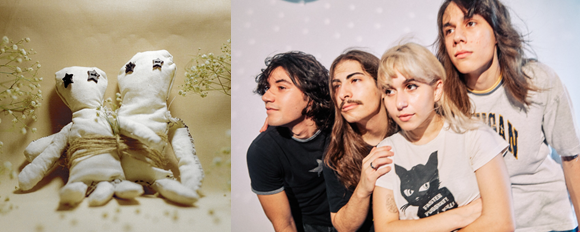 DOWNLOAD HI-RES IMAGESMiami-based indie/garage rock band Deux Visages have shared their wildly uninhibited label debut single, “Tethered” - Listen HERE. An homage to the early 2000s New York indie scene, the official companion video premieres today at YouTube HERE."Tethered is a track that follows the journey of a partnership that is tied together but not necessarily good for one another” shared the band. “The song showcases the intensity of the partnership while being unsure of the entire situation. The melody started with Jack presenting the riff to our band and then all of us simultaneously working on it together."Hailed for their iridescent fusion of garage rock, shoegaze, indie pop, surf sounds, and more, Deux Visages (French for ‘two faces’) is made up of Jack Chiu (guitar), Daphney Hanono (lead vocals), Antoine Lappin (drums), and Tony Jouvin (bass). They have been garnering fans while they toured the Florida scene over the last year and with their lone release “Cheetah,” they have already surpassed 700K streams on Spotify since its March debut earlier this year.Deux Visages will celebrate the arrival of “Tethered” with a performance at III Points Festival in Miami, FL on October 20 and a much-anticipated live run supporting Julie, getting underway October 29 at Atlanta, GA’s Aisle 5 and followed by sold-out shows in Raleigh, NC, Washington, DC, Philadelphia, PA, and New York City. For updates and remaining ticket availability, please visit www.deuxvisages.com/tour. 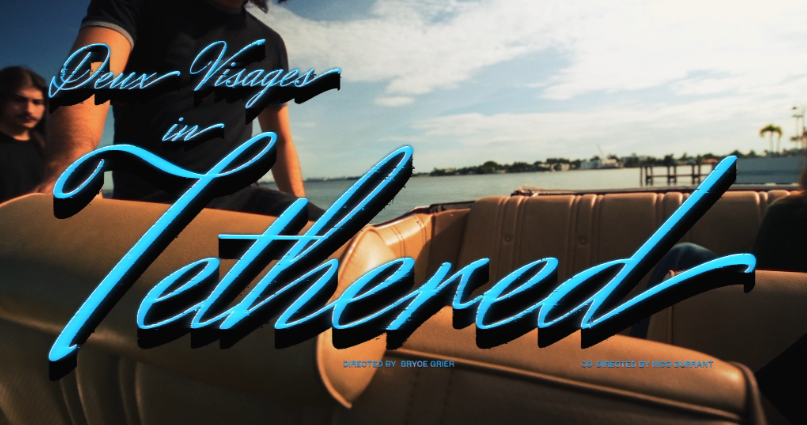 DEUX VISAGESON TOUR 2023OCTOBER20 – Miami, FL – III Points Festival29 – Atlanta, GA – Aisle 530 – Raleigh, NC – Kings (SOLD OUT)31 – Washington, DC – Songbyrd (SOLD OUT)NOVEMBER1 – Philadelphia, PA – Ukie Club (SOLD OUT)3 – New York, NY – Bowery Ballroom (SOLD OUT)All Dates w/ Julie# # #CONNECT WITH DEUX VISAGESWEBSITE | INSTAGRAM | TIKTOK | YOUTUBEPRESS CONTACT:Jessica Nall // Jessica.Nall@atlanticrecords.com